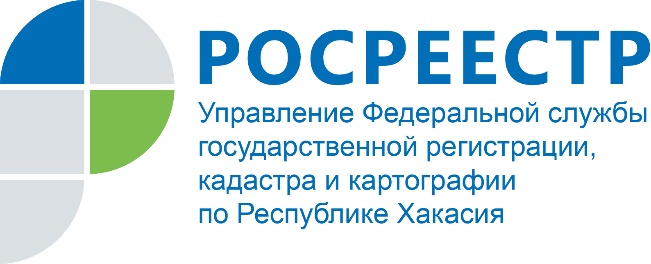 ПРЕСС-РЕЛИЗВ Росреестре Хакасии рассказали о степени наполненности ЕГРН актуальными сведениями Абакан, 20 мая 2021 года, – В Хакасии в новой редакции утвердили Дорожную карту по наполнению ЕГРН необходимыми сведениями об объектах недвижимости, находящихся на территории республики. Документом предусмотрены мероприятия, направленные на обеспечение полноты и достоверности данных ЕГРН об объектах недвижимости Хакасии, границах республики, ее населенных пунктах и территориальных зонах. Кроме того, в ходе реализации дорожной карты будут проанализированы данные об объектах культурного наследия, землях лесного фонда и сельскохозяйственного назначения. Планируется внедрение беспилотных воздушных судов для осуществления государственного земельного надзора, для получения пространственных сведений в целях исправления ошибок в сведениях ЕГРН о местоположении границ и земельных участков. Однако самой масштабной будет работа по выявлению правообладателей ранее учтенных объектов недвижимости.  «Многое будет зависеть от слаженной работы властей: от органов исполнительной власти федерального и регионального уровней, органов местного самоуправления, так как утвержденные мероприятия дорожной карты относятся именно к их полномочиям. При этом мы, как курирующий орган, будем оказывать необходимое содействие в выполнении поставленных задач. Полные и точные сведения в ЕГРН позволят создавать новые цифровые сервисы, оказывать услуги гражданам и юридическим лицам на качественно новом уровне, в целом позволят улучшить инвестиционный климат республики. Например, с помощью нового сервиса «Земля для стройки» на Публичной кадастровой карте в режиме он-лайн можно будет выбрать и оценить пригодные для строительства жилья земли в Хакасии. Однако перед тем, как запустить сервис в действие, необходимо провести большую работу по наполнению ЕГРН полными и точными сведениями», - заявила руководитель Росреестра Хакасии Ольга Анисимова.  	В целом, динамика заполнения ЕГРН актуальными сведениями выглядит следующим образом: на 1 мая 2021 года в едином госреестре недвижимости содержатся сведения о границах 248 населенных пунктов Хакасии из 283 имеющихся, сведения о 554 территориальных зонах из 1763. Также В ЕГРН внесены сведения о координатах границ в отношении порядка 220 тысяч земельных участков, что составляет более 60% от их общего количества. Контакты для СМИМария МироноваПомощник руководителя655017, Абакан, улица Вяткина, 12, 2 этаж23-99-88, 8(983)273-750919press_rosreestr@mail.ruwww.rosreestr.ruInstagram @rosreestr_khakasiahttps://twitter.com/19presshttps://vk.com/public181266845https://ok.ru/group/53874212339834